БАШКОРТОСТАН РЕСПУБЛИКАҺЫБӨРЙӘН РАЙОНЫМУНИЦИПАЛЬ РАЙОНЫНЫҢИСКЕ СОБХАНҒОЛ АУЫЛ  СОВЕТЫ АУЫЛ БИЛӘМӘҺЕ СОВЕТЫ 453580, Иске Собхангол ауылы,Салауат урамы, 38. тел. (34755) 3-68-00РЕСПУБЛИКА БАШКОРТОСТАНСОВЕТ СЕЛЬСКОГОПОСЕЛЕНИЯ СТАРОСУБХАНГУЛОВСКИЙ СЕЛЬСОВЕТМУНИЦИПАЛЬНОГО РАЙОНАБУРЗЯНСКИЙ РАЙОН453580, с. Старосубхангуловоул. Салавата, 38 тел. (34755) 3-68-00_____________________________________________________________________________________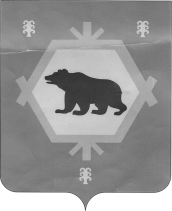 КАРАР                                                              РЕШЕНИЕ«03» ноябрь 2016  йыл            №3-10/50              «03» ноября 2016  годаОб утверждении Положения о порядке проведения проверки и опубликования  сведений о доходах, расходах, об имуществе и обязательствах имущественного характера предоставленных депутатами Совета муниципального района Бурзянский район Республики БашкортостанВ целях реализации положений  Федерального закона от 25 декабря 2008 года № 273-ФЗ «О противодействии коррупции», Федерального закона от 06.10.2003 года № 131-ФЗ  "Об общих принципах организации местного самоуправления в Российской Федерации" в соответствии со статьей 12.2 Закона Республики Башкортостан от 18 марта 2005 года № 162-з «О местном самоуправлении в Республике Башкортостан» Совет сельского поселения Старосубхангуловский сельсовет муниципального района Бурзянский район Республики Башкортостан     РЕШИЛ:1.Утвердить Положение о порядке проведения проверки и опубликования   сведений о доходах, расходах, об имуществе и обязательствах               имущественного характера предоставленных депутатами Совета СП Старосубхангуловский сельсовет муниципального района Бурзянский район  Республики Башкортостан согласно приложению № 1 к настоящему Решению.2. Контроль за исполнением данного решения возложить на комиссию по контролю за достоверностью сведений о доходах, расходах, об имуществе и обязательствах имущественного характера, представляемых депутатами Совета СП Старосубхангуловский сельсовет  муниципального района Бурзянский Республики Башкортостан, а также по урегулированию конфликта интересов. 3. Обнародовать настоящее решение на информационном стенде Администрации СП Старосубхангуловский сельсовет муниципального района Бурзянский район РБ в с. Старосубхангулово Бурзянского района, ул. Салавата 38, а также разместить на официальном сайте СП Старосубхангуловский сельсовет муниципального района Бурзянский район в сети интернет.4. Настоящее решение вступает в силу с момента его обнародования.Председатель Совета 			                                          И.Б.Каскинбаев	                                                                                Приложение № 1									   к решению Совета                           № 3-10/50                от «03» ноября 2016 г.           Положение о порядке проведения проверки и опубликования сведений о доходах, расходах, об имуществе и обязательствах имущественного характера предоставленных депутатами Совета сельского поселения Старосубхангуловский сельсовет муниципального района Бурзянский район Республики БашкортостанСтатья 1. Настоящим Положением определяется порядок проверки и опубликования предоставленных депутатами Совета сельского поселения Старосубхангуловский сельсовет  муниципального района Бурзянский Республики Башкортостан (далее – Депутаты), сведений о полученных ими доходах, об имуществе, принадлежащем им на праве собственности, и об их обязательствах имущественного характера, сведений о доходах супруги (супруга)и несовершеннолетних детей, об имуществе, принадлежащем им на праве собственности, и об их обязательствах имущественного характера (далее - сведения о доходах), а также сведений о своих расходах, о расходах своих супруги (супруга) и несовершеннолетних детей по каждой сделке по приобретению земельного участка, другого объекта недвижимости, транспортного средства, ценных бумаг, акций (долей участия, паев в уставных (складочных) капиталах организаций), совершенной им, его супругой (супругом) и (или) несовершеннолетними детьми в течение календарного года, предшествующего году представления сведений (далее – отчетный период), если общая сумма таких сделок превышает общий доход данного лица и его супруги (супруга) за три последних года, предшествующих отчетному периоду, и об источниках получения средств, за счет которых совершены эти сделки (далее - сведения о расходах).Статья 2.  Проверка сведений о доходах, сведений о расходах, об имуществе и обязательствах имущественного характера1) Сведения о доходах, расходах,  имуществе и обязательствах имущественного характера являются сведениями конфиденциального характера, если законодательством Российской Федерации они не отнесены к сведениям, составляющим государственную тайну. Право на доступ к сведениям о доходах, об имуществе и обязательствах имущественного характера имеют – председатель и члены комиссии по контролю   за достоверностью сведений о доходах, расходах, об имуществе и обязательствах имущественного характера, представляемых депутатами, а также по урегулированию конфликта интересов (далее - Комиссия), а также лица, уполномоченные на получение, обработку, хранение, передачу и любое другое использование персональных данных.2) Лицо, представившее сведения о доходах, расходах,  имуществе и обязательствах имущественного характера, своей подписью на указанных сведениях подтверждает их достоверность и полноту.3) Проверка достоверности и полноты сведений о доходах, сведений о расходах,  имуществе и обязательствах имущественного характера, представленных депутатами, осуществляется комиссией. 4) Сведения о доходах, расходах, имуществе и обязательствах имущественного характера, представленные депутатами, и информация о результатах проверки достоверности и полноты этих сведений приобщаются к личному делу депутата, и хранятся в течение 5 лет. По истечении срока хранения указанные сведения возвращаются лицу, их представившему, либо уничтожаются по акту.Статья 3. Опубликование (обнародование) сведений о доходах, расходах, об имуществе и обязательствах имущественного характера)1) Сведения о доходах, расходах, об имуществе и обязательствах имущественного характера депутата, его супруги (супруга) и несовершеннолетних детей размещаются на официальном сайте Администрации СП Старосубхангуловский сельсовет муниципального района Бурзянский район Республики Башкортостан и предоставляются средствам массовой информации для опубликования по их запросам в порядке, установленном настоящим Положением.2) При поступлении запроса от средств массовой информации на опубликование сведений о доходах, расходах, об имуществе и обязательствах имущественного характера, аппарат  Совета организует работу по предоставлению запрашиваемых сведений соответствующим средствам массовой информации:а) в течение трех рабочих дней со дня поступления запроса сообщает о нем депутату, в отношении которого поступил запрос;б) в течение семи рабочих дней со дня поступления запроса обеспечивает предоставление сведений о доходах, расходах, об имуществе и обязательствах имущественного характера депутата, его супруги (супруга) и несовершеннолетних детей,  в том случае, если запрашиваемые сведения отсутствуют на официальном сайте  Администрации СП Старосубхангуловский сельсовет МР Бурзянский район РБ3) На официальном сайте Администрации СП Старосубхангуловский сельсовет МР Бурзянский район РБ размещаются и средствам массовой информации для опубликования предоставляются следующие сведения о доходах, расходах, об имуществе и обязательствах имущественного характера:а) декларированный годовой доход депутата, его супруги (супруга) и несовершеннолетних детей;б) перечень объектов недвижимого имущества, принадлежащих депутату его супруге (супругу) и несовершеннолетним детям на праве собственности или находящихся в их пользовании, с указанием вида, площади и страны расположения каждого из таких объектов;в) перечень транспортных средств, с указанием вида и марки, принадлежащих на праве собственности депутату, его супруге (супругу) и несовершеннолетним детям;г) сведения об источниках получения средств, за счет которых совершена сделка по приобретению земельного участка, другого объекта недвижимого имущества, транспортного средства, ценных бумаг, акций (долей участия, паев в уставных (складочных) капиталах организаций), если сумма сделки превышает общий депутата и его супруги (супруга) за три последних года, предшествующих совершению сделки.4. В размещаемых на официальном сайте Администрации СП Старосубхангуловский сельсовет МР Бурзянский район РБ и предоставляемых средствам массовой информации для опубликования сведениях о доходах, расходах, об имуществе и обязательствах имущественного характера запрещается указывать:а) иные сведения (кроме указанных  в части 3 настоящей статьи) о доходах депутата, его супруги (супруга) и несовершеннолетних детей, имуществе, принадлежащем на праве собственности названным лицам, и об их обязательствах имущественного характера;б) персональные данные супруги (супруга), детей и иных членов семьи депутата;в) данные, позволяющие определить место жительства, почтовый адрес, телефон и иные индивидуальные средства коммуникации депутата, его супруги (супруга), детей и иных членов семьи;4) данные, позволяющие определить местонахождение объектов недвижимого имущества, принадлежащих депутату, его супруге (супругу), детям, иным членам семьи на праве собственности или находящихся в их пользовании;5) информацию, отнесенную к государственной тайне или являющуюся конфиденциальной.5. Сведения о доходах, расходах, об имуществе и обязательствах имущественного характера, указанные в части 3 настоящей статьи, за весь период полномочий депутата, находятся на официальном сайте Администрации СП Старосубхангуловский сельсовет  МР Бурзянский район РБ  и ежегодно обновляются в течение 14 рабочих дней со дня истечения срока, установленного для их подачи.6. Размещение на официальном сайте Администрации СП Старосубхангуловский сельсовет МР Бурзянский район РБ сведений о доходах, расходах, об имуществе и обязательствах имущественного характера депутата, указанных в части 3 настоящей статьи,  обеспечивается специалистом аппарата Администрации СП Старосубхангуловский сельсовет  МР Бурзянский район РБ. Статья 4. Ответственность за нарушение настоящего Положения1. В случае непредставления или представления заведомо ложных сведений о доходах, расходах, об имуществе и обязательствах имущественного характера депутат, несет ответственность в соответствии с законодательством Российской Федерации.2. Должностные лица аппарата Совета СП Старосубхангуловский сельсовет МР Бурзянский  район  РБ, члены Комиссии, в должностные обязанности которых входит работа со сведениями о доходах и расходах, виновные в их разглашении или использовании в целях, не предусмотренных законодательством Российской Федерации, несут ответственность в соответствии с законодательством Российской Федерации.